Projekt Moderní škola, registrační číslo projektu CZ.1.07/1.4.00/21.3590Příjemce: Základní škola Velké Přílepy, okr. Praha-západ, Pražská 38, 252 64 Velké PřílepyNázev materiálu:      DaysAutor materiálu:	Ing. Adéla ChvojkováZařazení materiálu:Šablona:		Inovace a zkvalitnění výuky směřující k rozvoji výuky cizích jazyků (II/2)Sada:			22_02Předmět:		Anglický jazyk, 4. ročníkČíslo DUM:		22_02_18Ověření materiálu ve výuce:Datum ověření:		7. 5. 2013Ověřující učitel		Ing. Adéla ChvojkováTřída				IV.A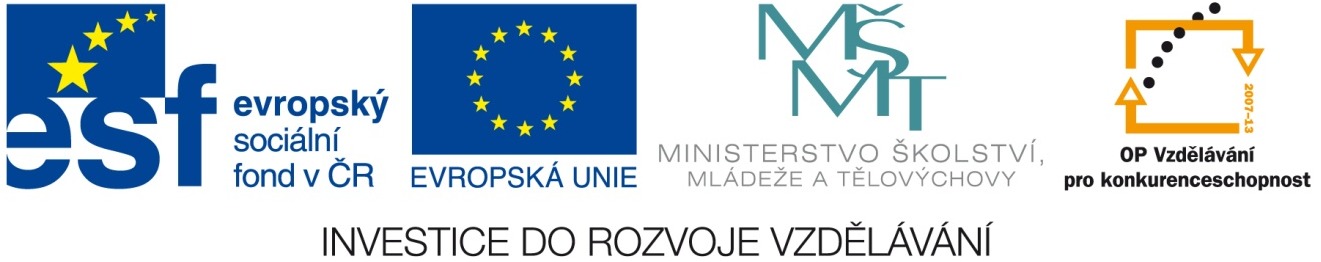 Úvod: Žáci si procvičí názvy dnů v týdnuMetodika: V materiálu je celkem pět cvičení týkajících se pouze názvů dnů v týdnu. V prvním cvičení                   žáci píší celé názvy dnů, do tabulky v druhém cvičení doplňují předešlý a následující den. Ve                  třetím cvičení doplňují následující den, dle kalendáře, čtvrté a páté cvičení je křížovka.                   Řešením v pátém cvičení je věta: What do you do at the weekend? Žáci pak postupně na                  otázku odpovídají. Zdroje: vlastní práceNapiš názvy dnů:Su - __________________________Mo - _________________________Tu - __________________________We - _________________________Th - __________________________Fr - __________________________Sa - __________________________Napiš správné dny, které byly včera a budou zítra:Doplň následující den:Monday, Tuesday, Wednesday, _______________________.Saturday, Sunday, Monday, __________________________.Wednesday, Thursday, Friday, ________________________.Sunday, Monday, Tuesday, ___________________________.Tuesday, Wednesday, Thursday, _______________________. Vylušti křížovku: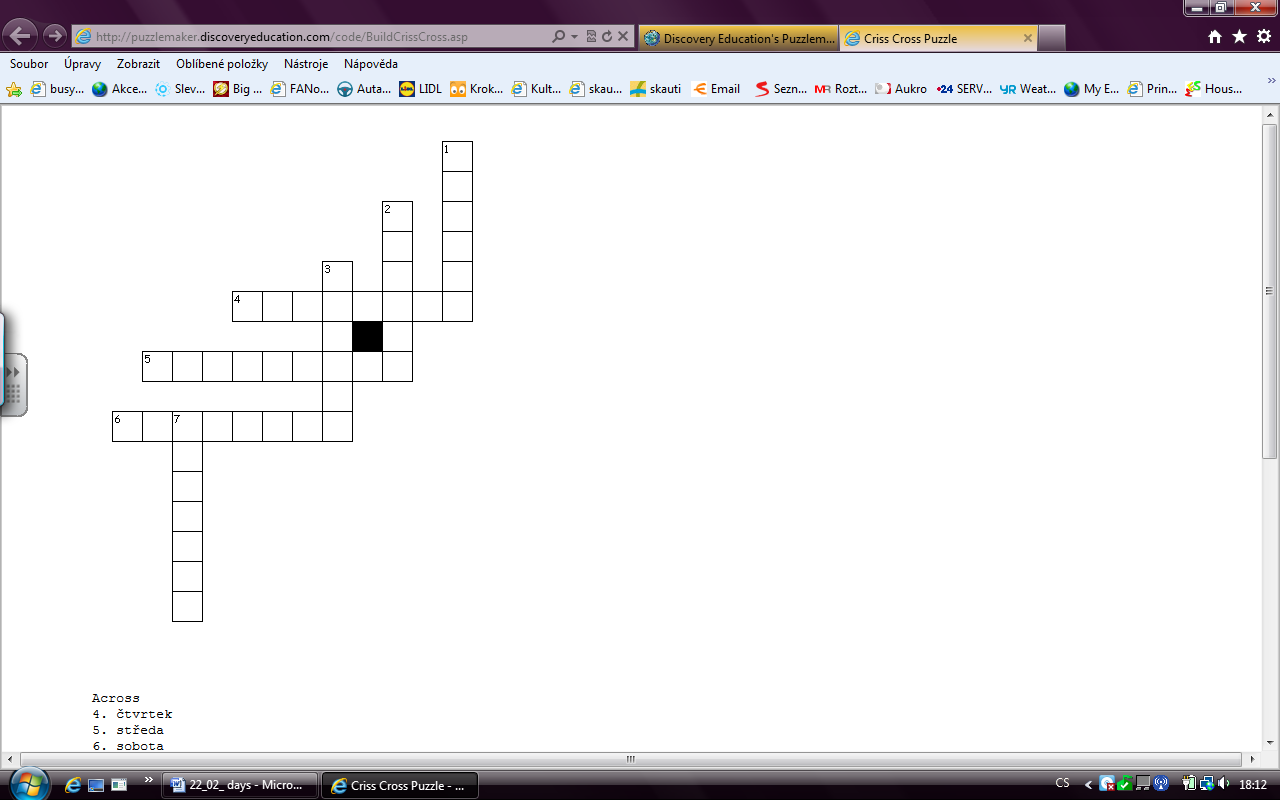 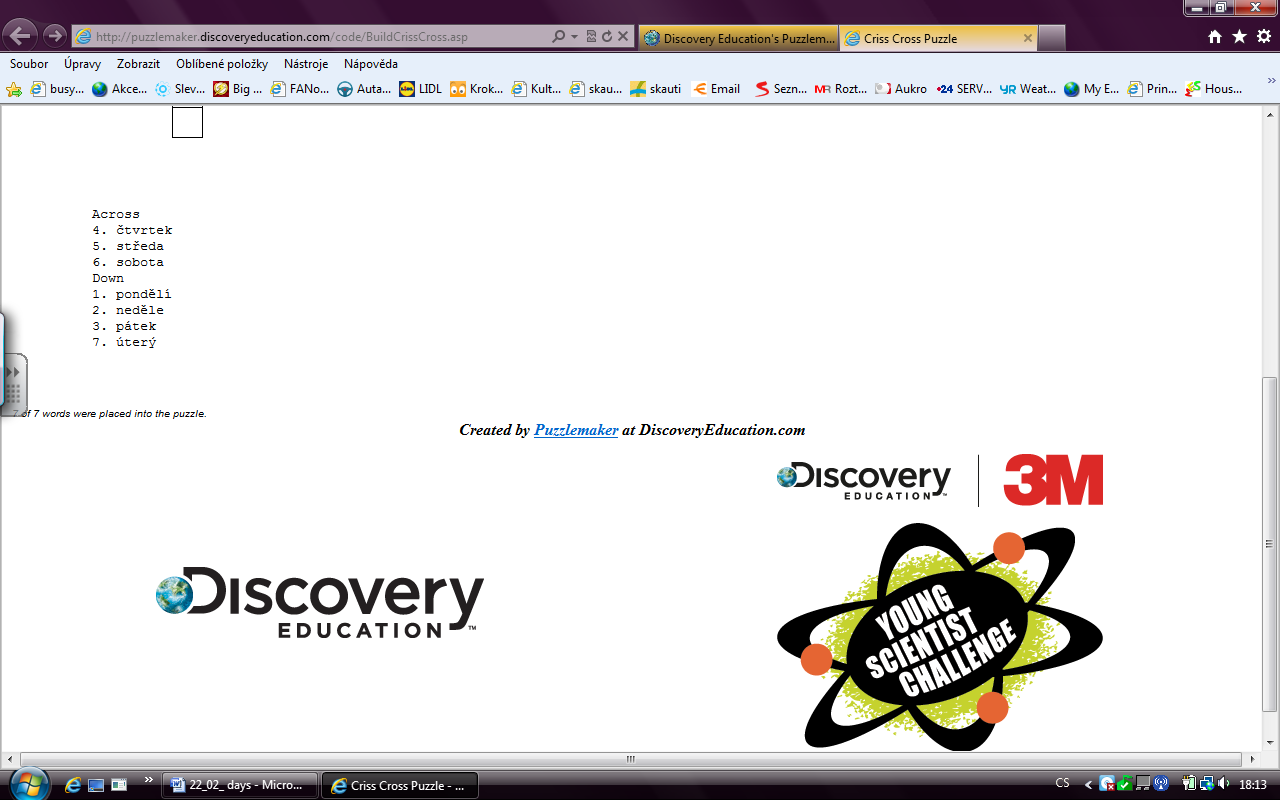 Najdi slova a vylušti tajenku: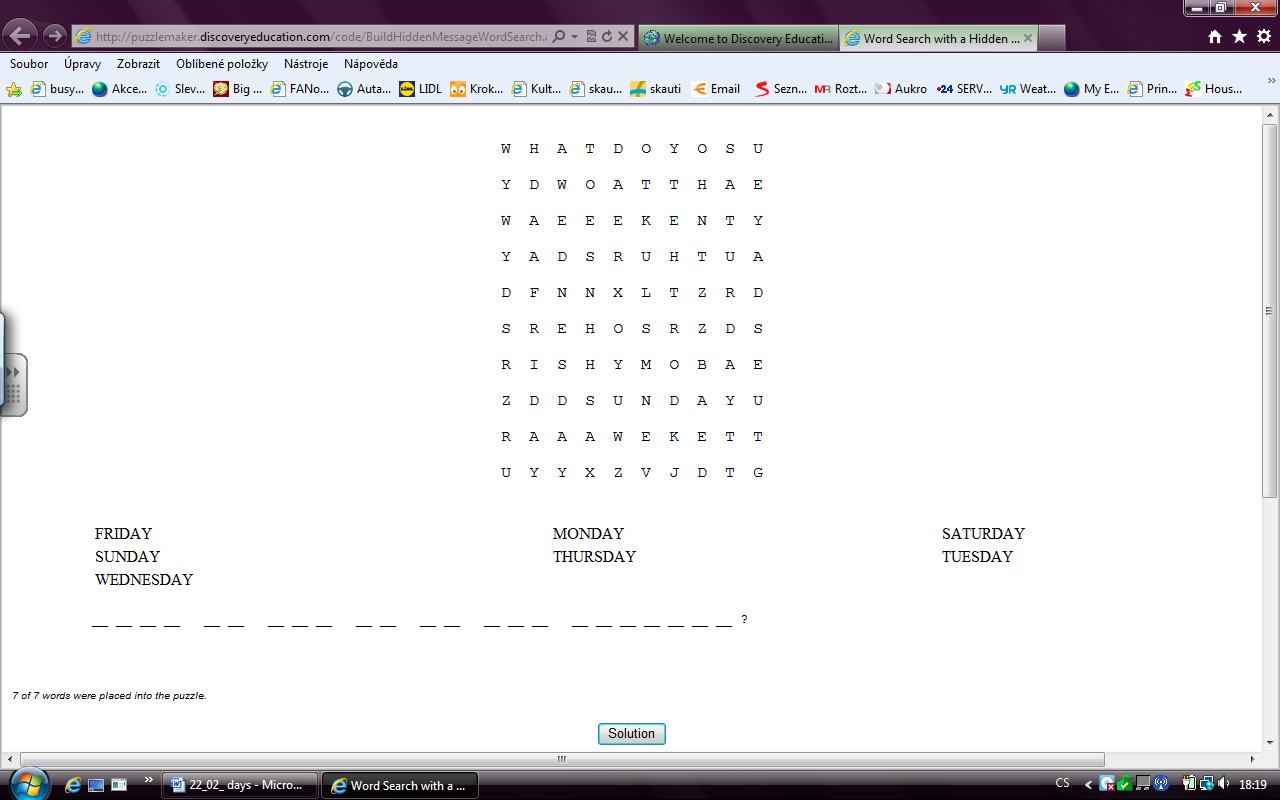 Friday                     Monday          TuesdaySunday                   ThursdayWednesday             Saturday        _ _ _ _     _ _     _ _ _   _ _   _ _   _ _ _    _ _ _ _ _ _ _?Napiš názvy dnů:Su - ___________Sunday_______________Mo - __________Monday_______________Tu - ____________Tuesday______________We - _____________Wednesday____________Th - ________Thursday__________________Fr - _________Friday_________________Sa - ____________Saturday______________Napiš správné dny, které byly včera a budou zítra:Doplň následující den:Monday, Tuesday, Wednesday, _________Thursday______________.Saturday, Sunday, Monday, _________Tuesday_________________.Wednesday, Thursday, Friday, ________Saturday________________.Sunday, Monday, Tuesday, _________Wednesday__________________.Tuesday, Wednesday, Thursday, _________Friday______________.Vylušti křížovku:Friday                     Monday          TuesdaySunday                   ThursdayWednesday             Saturday        Najdi slova a vylušti tajenku:4. Thursday5. Wednesday6. Saturday1. Monday2. Sunday3. Friday7. TuesdayMartina Chaloupková[Vyberte datum.]yesterdaytodaytomorrowMondayWednesdaySaturdayTuesdayFridaySundayThursdayyesterdaytodaytomorrowSundayMondayTuesdayTuesdayWednesdayThursdayFridaySaturdaySundayMondayTuesdayWednesdayThursdayFridaySaturdaySaturdaySundayMondayWednesdayThursdayFriday